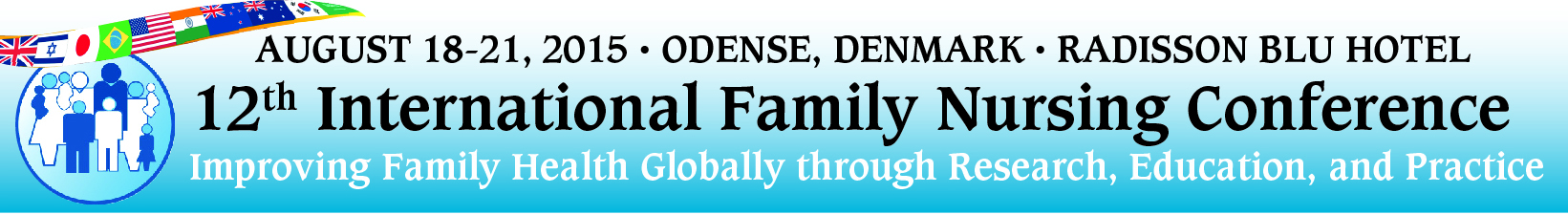 Call for Preconference Workshops & Expert LecturesPreconference Workshop and Expert Lecture submissions will be accepted from Monday, September 15 – Wednesday, October 15, 2014Deadline for Submission – Wednesday, October 15, 2014IFNA members are advancing family nursing through their innovations in research, education, and practice. Preconference Workshops and Expert Lectures provide an opportunity for all of us to benefit from recent advances in the field. The Conference Planning Committee invites submissions of applications for offering a preconference workshop or expert lecture at the 2015 meetings.  Preconference Workshop: Preconference workshops provide attendees with an opportunity to undertake in-depth examination of a family nursing research, practice, or education topic.  Workshops typically combine didactic presentation and interactive discussions lead by one or more presenters. All workshops are half-day sessions. Workshops will be held on Tuesday August 18th. There will be three morning (9:00a – 12:00p) and three afternoon (1:30p – 4:30p) workshops. Each workshop will receive up to 2 waived conference registration fees and up to 2 complimentary nights in the conference hotel.Expert Lecture: Expert lectures provide didactic content on a focused topic related to family nursing research, education, or practice (e.g., synthesis of family research, family content in undergraduate education, family research methodology, developing a family consultation service). There will be 6 expert lectures (each 1 hour) presented during 2 concurrent sessions. Lecturers will receive a waived conference registration fee and one complimentary night in the conference hotel.Please consider applying to present a preconference workshop or expert lecture.  Applications are due by Wednesday, October 15, 2014 and should include the following information. Workshop Organizer/Expert Lecturer NamePosition/Title AffiliationEmail addressWorkshop/Lecture Title:Workshop/Lecture Description (not to exceed 100 words). This statement will be used to promote the workshop (if accepted) and would appear in all conference related materials. Proposed level of Workshop/LectureNovice level is aimed toward those who may be new graduates or are new to the topic of presentation.Intermediate level is aimed at those who have some familiarity with the topic, but little firsthand experience. Experienced level is aimed at the highly experienced, who are looking for a stimulating learning experience that challenges them and addresses issues they are likely to be confronting in their research, teaching, or practice.Workshop/Lecture Objectives. At the end of the workshop/lecture, attendees will be able to: (list objectives)Content: Provide an outline of the content to be presented for each objective. For preconference workshops, identify the workshop faculty responsible for specific content. Workshop Faculty: For each faculty presenter, provide the following information: name, credentials, affiliation, citations for 2-3 publications relevant to objectives of workshop.Expert Lecturer: List 2-3 presentations given on the topic in the past three years and 2-3 publications relevant to the expert lecture. Complete and return the form below by email to Debbie@internationalfamilynursing.org By October 15, 2014 Workshop or  Lecture  Title: ____________________________________Workshop/Lecture Description (not to exceed 100 words):   ______________________________________________________________________________________________________________________________________________________________________________________________________________Proposed Level of Workshop/Lecture	_____ Novice	_____ Intermediate	_____ AdvancedComplete and return this form by email to Debbie@internationalfamilynursing.org.  Deadline is October 15, 2014Submitter’s Name: ___________________________________Affiliation: _________________________________________________Position/Title: _______________________________________Email Address: _____________________________________________ObjectivesContent (topics)Time FramePresenterRelevant Citations / PresentationsList learner’s objectives in behavioral terms.Provide an outline of the content for each objective.  It must be more than a restatement of the objective.State the time frame for eachobjective.List the Faculty for each objective – Name, credentials, affiliation. Citations for 2-3 relevant publications and/or presentations